1.7	estudiar las necesidades de espectro para seguimiento, telemedida y telemando del servicio de operaciones espaciales para satélites no OSG con misiones de corta duración, a fin de evaluar la adecuación de las atribuciones existentes al servicio de operaciones espaciales y, si es necesario, considerar nuevas atribuciones, de conformidad con la Resolución 659 (CMR-15);IntroducciónLos miembros de la APT no llegaron a un acuerdo para elaborar una propuesta concreta de texto reglamentario para el punto 1.7 del orden del día de la CMR-19.A continuación se presentan algunas opiniones para su consideración por la Conferencia.Propuestas	ACP/24A7/1Los miembros de la APT no están a favor de que se otorguen atribuciones a sistemas no OSG de corta duración en las siguientes gamas de frecuencias:–	Radiocomunicaciones móviles marítimas en ondas métricas en las gamas de frecuencias 156-157,45 MHz, 160,6-160,975 MHz y 161,475-162,05 MHz, de conformidad con el número 5.226 y el Apéndice 18 (Rev.CMR-15) del RR;–	la gama de frecuencias 406-406,1 MHz, limitada a las radiobalizas de localización por satélite de emergencia, de conformidad con la Resolución 205 (Rev.CMR-15); y–	las bandas de frecuencias utilizadas por el Sistema Mundial de Socorro y Seguridad Marítimos (SMSSM) indicadas en el Apéndice 15 del RR.Los miembros de la APT apoyan mayoritariamente los Métodos A y C, con una preferencia por el Método C si se puede garantizar la protección del SMA(R) por debajo de la banda de frecuencias 137-138 MHz y del SF y el SM en la banda de frecuencias 148-149,9 MHz.Algunos miembros de la APT no apoyan el Método C.Motivos:	Los miembros de la APT no llegaron a un acuerdo para preparar una propuesta de texto reglamentario sobre el punto 1.7 del orden del día de la CMR-19.______________Conferencia Mundial de Radiocomunicaciones (CMR-19)
Sharm el-Sheikh (Egipto), 28 de octubre – 22 de noviembre de 2019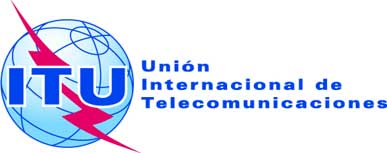 SESIÓN PLENARIAAddéndum 7 al
Documento 24-S20 de septiembre de 2019Original: inglésPropuestas Comunes de la Telecomunidad Asia-PacíficoPropuestas Comunes de la Telecomunidad Asia-PacíficoPropuestas para los trabajos de la ConferenciaPropuestas para los trabajos de la ConferenciaPunto 1.7 del orden del díaPunto 1.7 del orden del día